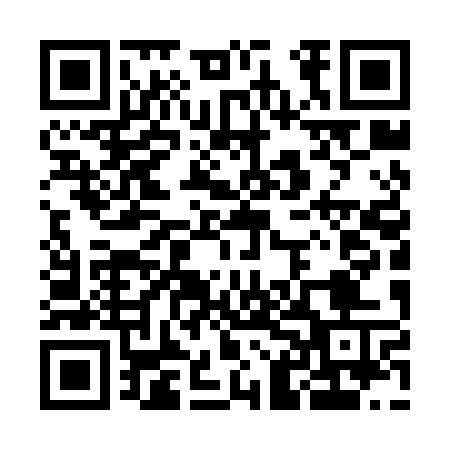 Prayer times for Rostki Bajtkowskie, PolandMon 1 Apr 2024 - Tue 30 Apr 2024High Latitude Method: Angle Based RulePrayer Calculation Method: Muslim World LeagueAsar Calculation Method: HanafiPrayer times provided by https://www.salahtimes.comDateDayFajrSunriseDhuhrAsrMaghribIsha1Mon3:576:0312:355:017:079:062Tue3:536:0112:345:027:099:083Wed3:505:5812:345:037:119:114Thu3:475:5612:345:057:139:145Fri3:445:5312:335:067:159:166Sat3:415:5112:335:077:169:197Sun3:375:4912:335:097:189:218Mon3:345:4612:335:107:209:249Tue3:315:4412:325:117:229:2710Wed3:275:4112:325:137:249:2911Thu3:245:3912:325:147:269:3212Fri3:205:3712:325:157:289:3513Sat3:175:3412:315:167:299:3814Sun3:135:3212:315:187:319:4115Mon3:105:3012:315:197:339:4416Tue3:065:2712:315:207:359:4717Wed3:035:2512:305:217:379:5018Thu2:595:2312:305:237:399:5319Fri2:555:2112:305:247:409:5620Sat2:515:1812:305:257:429:5921Sun2:475:1612:305:267:4410:0222Mon2:445:1412:295:277:4610:0623Tue2:405:1212:295:297:4810:0924Wed2:365:0912:295:307:5010:1225Thu2:315:0712:295:317:5110:1626Fri2:275:0512:295:327:5310:1927Sat2:235:0312:285:337:5510:2328Sun2:195:0112:285:347:5710:2729Mon2:174:5912:285:357:5910:3030Tue2:164:5712:285:378:0110:32